Greenhouse Comparison*Will need heat and artificial light sources to grow throughout the winter in all greenhouse styles**Insulation and ventilation are key design components*Equipment required for winter growingHeatingArtificial lightingSingle- or double-layer thermal screensDouble layer polyethylene filmHeating system at plants levelHeat cost calculator: http://www.littlegreenhouse.com/heat-calc.shtmlAll year-round Chinese style passive solar pit greenhouse in Nebraska using Climate Battery26-year-old greenhouse in Nebraska. Heated solely using geothermal technology (climate battery)17 6-inch tubes, 8 feet deep, 230 feet of tubeBlower to blow air aroundReflection wallNo glazing on north only on south and top, polycarbonate glazing 3/8 inch thickGalvanized metal walls, ¾ walls Floor dug four feet below groundRoof slanted to catch southern sun$25,000 USD or $31,860 CAN to build without labour costsAverages 80 cents USD or $1.02 CAN per day year-round for energyGrows warm weather produce in the snow – citrus, figs, pomegranatesSecond version has a pond (hydroponics)Uses a simple forced air propane heater, only has had to turn it on three times in the last 23 yearsPlants that do not like cool nighttime temperatures can benefit from a back-up heat system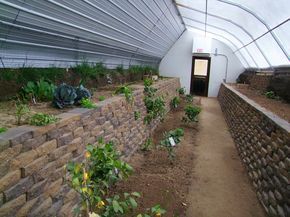 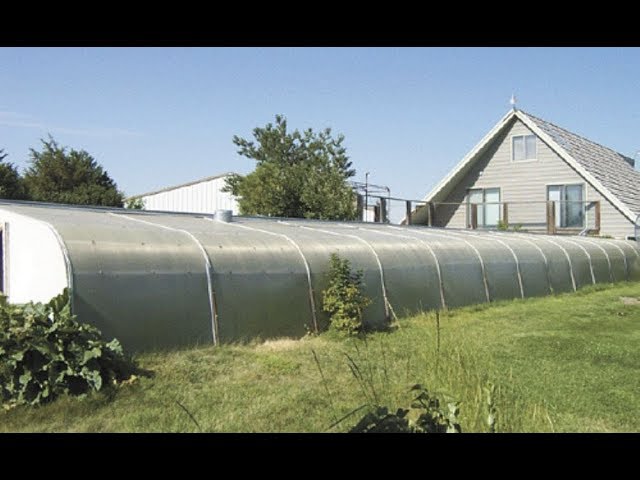 Figure 1 Inside newly built Pit Style Passive Solar                      Figure 2 External View – roof at ground level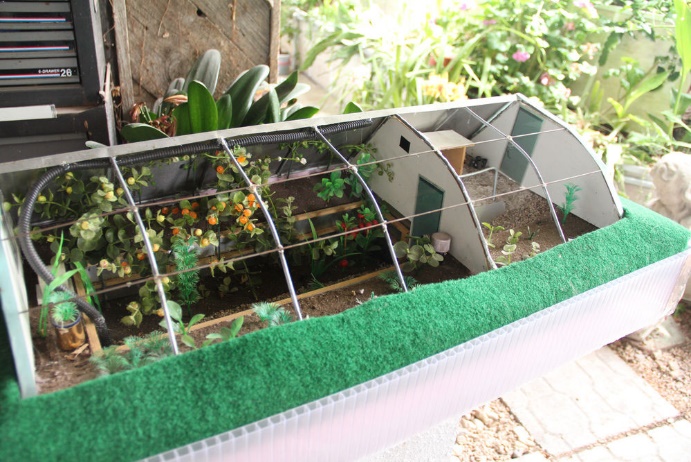 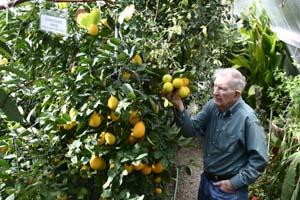 Figure 3 Pit Style Passive Solar Greenhouse Model                       Figure 4 Russ Finch with his orangeshttps://www.youtube.com/watch?v=ZD_3_gsgsnkLe Jardin des Funambules (Quebec)Hoop house with insulated foundation$25-30 thousand to buildInvestment of knowledge to growRocks with French drain around greenhouse32 x 100 ft, 35 x 100 ft, 35 x 105 ftMake most money on cherry tomatoesAccessibility to farm, greenhouses, and inside the greenhouse super importantGrow ginger for $40/kiloBring in beneficial insectsMay through October do not need to heat with propaneExpensive to heat through winter due to designs lack of insulationCan produce the most food, best for commercial farmingLeast likely to be a good gathering space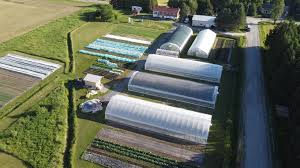 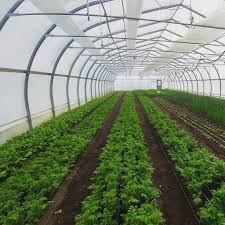 Figure 5 Bird’s Eye view of Hoop house Greenhouses                 Figure 6 Inside view http://lejardindesfunambules.com/Lida Farms Deep Winter Greenhouse/Root CellarLocated in Northern MinnesotaPassive-solar design with solar panelsGrowing cold-tolerant greens Storage crops stored in an attached root cellarSmall cottage provides back wall for greenhouseHillside topography to provide more constant temperaturesBuilding well below the frostlineGreenhouse stands 16 feet tallFour feet below grade have an insulated foundation with tiling and rock for a solar air heat sink and the radiant floor tubing connected to the solar panelsTies into existing infrastructure with an outdoor wood boiler for back up heat source32 x 16 feetDouble-walled polycarbonate (retains more heat than plastics)Root cellar 9 x 14 feet beside the greenhouseMade with simple timber constructionUsing evacuated solar thermal tubes for heatCostsGreenhouseExcavating: $1841 USDLabour: $1330 USDPlumbing: $1837 USDMaterials: $4273 USDLumber: $7589 USDSolar: $7057 USDTotal: $23,928 USD or $30,494.44 CANRoot CellarExcavating: $789 USDLabour: $570 USDMaterials: $649 USDLumber: $2710 USDTotal: 4,719 USD or $6014.01 CANPropane in the winter: An average of $300 USD or $382 CAN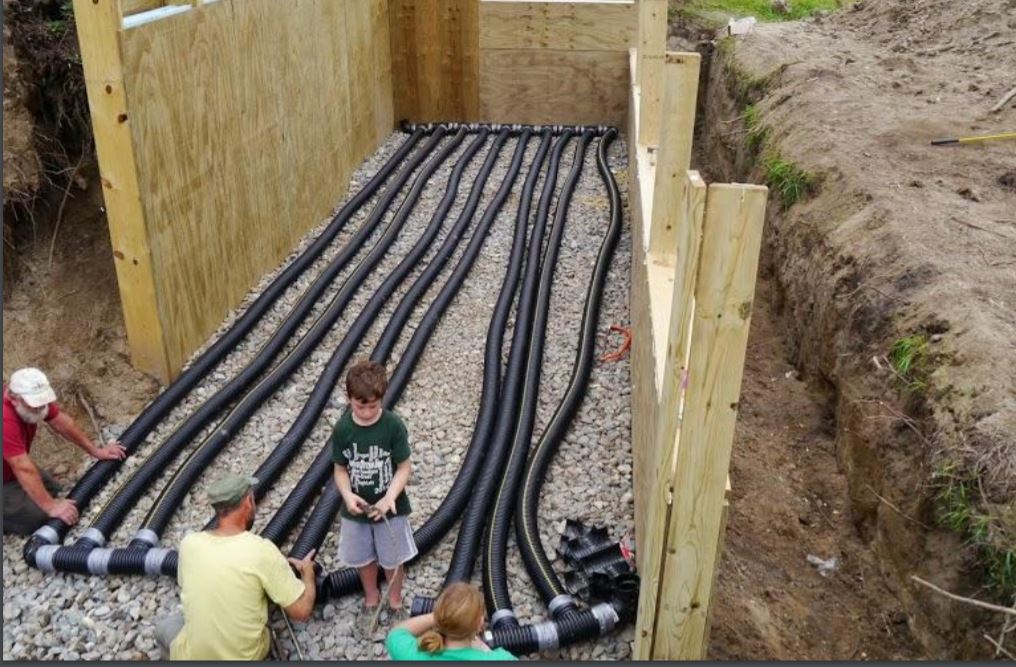 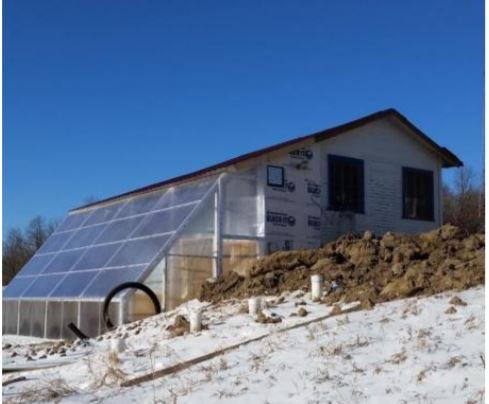 Figure 7 Earth Tubes                                                                          Figure 8 Pit Style Passive Solar and Root Cellarhttps://practicalfarmers.org/wp-content/uploads/2019/04/Ryan-Pesch-Deep-Winter-Greenhouse.pdfhttps://www.researchgate.net/publication/280882501_Winter_Greenhouse_Enterprise_AnalysisRob Avis Passive SolarVentilationVent wall consisting of low and high ventsInsulationStandard pinkPlastic vapour barrierSheet metal on outside Side walls are white sheet metal for reflectingKnee WallWhere the snow will accumulate, place low vents on top of knee wall12% glazing, 90% of heating comes from thisRainwater harvestingFree fertilizerBison pumps to pump rainwater that is just below the surface of the groundPlant pollination crops at front of greenhouse in front of vent wall so pollinators will go into the greenhouseProblems in greenhousesPollination, spraying fish emulation to attract pollinatorsNot having enough air flowNeed cross ventilation with windows and doorOverhead insulated garage doorProvides easier access for heavier workFoundationInsulated concrete forms down four feet from soil level Structure cost$65-70 thousand with construction$30-40 thousand for just materialsHeat storageClimate batteriesStore thermal energies, diurnal systemSolar Air CollectorSoffit – sheet metal with perforations to allow air flowUsed as solar air collectorEnergy stored in fall keeps greenhouse warm in winterDoes not grow all four seasons because he does not want to use external heating sources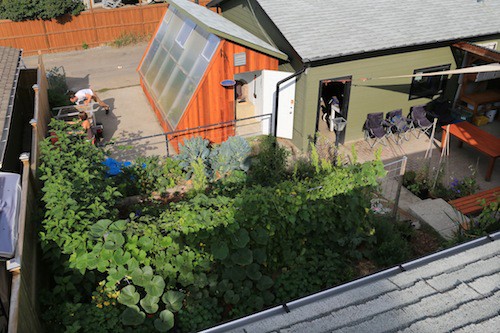 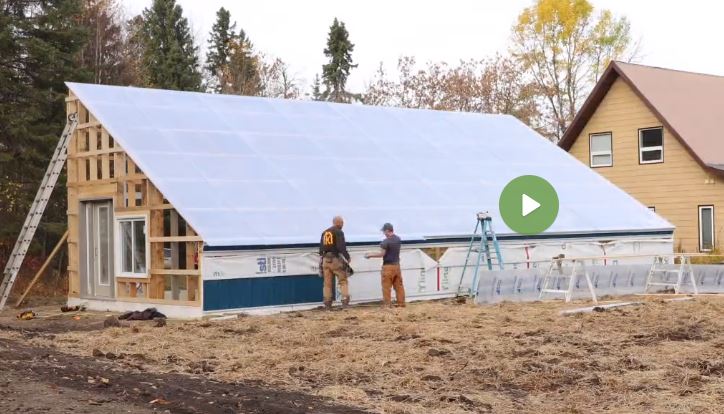 Figure 9 Rob Avis First Passive Solar Design                             Figure 10 Rob Avis Second Passive Solar Designhttps://vergepermaculture.ca/passive-solar-greenhouse/GreenhouseDescriptionProsConsA-Frame (stand-alone)$25 per sq. ftSingular triangular A-frame with glass or translucent poly-carbonate glazing. Build South facing. Ideal location: open field/backyardSnow slides off roof without causing damageSimplicity of designLess material used compared to other designsAir circulation not ideal because of cornersNarrowing side walls limits functional useAir circulation problematic in cornersGothic Arch (stand-alone)$25 pr sq. ftWalls bent over frame to create a pointed roof. Eliminates need for structural trusses with plastic sheeting for glazing. Ideal location: Open field/backyard, south facingIdeal for shedding snow and rainLess material used compared to other designsSimplicity Plastic sheet glazing reduces design cost and conserves heatLow side wall limits growth space and headroomLean-to / attached$10-25 per sq. ftShares the wall of another structure. Build south facingCosts less than stand-alone greenhouseTemperature difficult to regulateGeodesic Dome (stand-alone)$33 per sq. ftA dome with a triangular paneled frame made with polycarbonate or glassStructural strengthGreatest snow load capabilitiesMax use of sunlightAestheticsGrowing can happen all year roundStable in wind and snowGood gathering placeSimilar to passive solar greenhouseComplex to buildExpensive if using glassHeat retentionNeeds lots of ventilationLimits head roomNeeds a foundationHoop (Quonset design) (High tunnel)$5-10 per sq. ftCommon in commercial operations. Bent aluminum or PVC tubing to form an arch, usually covered in plastic sheeting. Ideal location: open field/backyard, south-facingInexpensive and easy to constructSnow and water slide off roofFlexibility in sizing, small or large structure, can easily make structure longerProvides good sunlightErgonomicsLots of space for plantsEasy to get good ventilation Not as sturdy as A-frameGlazing needs to be replaced every four yearsLow insulation, higher heating costsMay need a blower to keep the glazing inflatedGlazing can be damaged by severe weather or heavy snow massPit$6-$12 per sq. ftGreenhouse roof over a hole in the ground framed with cement walls. Better option in places with extreme heat and little to no snow. Can use passive solar technologies/Chinese styleAlways stays about 10 degrees warmer than an above-ground greenhouseFits with verge passive solarMakes use of natural coolingReceives poor natural light in the morning and eveningEasy to damage because the roof is at ground levelBarn-style (stand-alone)$25 per sq. ftGround-level vents to improve air circulation. Used in places with hot summer monthsSturdy and strong roofLots of headroomPassive Solar (lean-to)$20-30 thousand (Marty and Melanie)$65-70 thousand (Rob Avis estimate with builder)$30-40 thousands (Rob Avis estimate of materials)$25,000 (Carson’s estimate)Similar to Chinese style. Lean-to style. Attaches directly to the side of another structure. Utilizes one solid wall to retain heat.Integrated design possibilitySnow slides off roofBest thermal performanceGood gathering placeGood design for hobby greenhousesNot good for larger operationsExpensive Likely to only receive midday sunHeating components (barrels of water, straw bales, etc.) take up growing spaceChinese Style$30,000Similar to passive solar. Structure always faces south. Has 3 supported walls. Only south side is transparent material. Solid north wall maintains consistent temperature and provides strength. Made from materials 30+ inches thick. South wall is arch shaped to absorb heat from the sun. Straw, soil, or cement insulation pads used on south side wall to hold heat.Energy efficientProductivity higher than high-tunnel styleWork towards goal of reducing energy costsPermanent structureStrong building van withstand snow and windCan be heatedRetractable energy curtain saves energyNo proven commercially viable models availableExpensiveProductivity lower than gutter-connected greenhousesReduced yields and product quality due to irregular shape causing lack of uniformity in plant growthInefficient land useBlocks morning and evening sunConventional (stand-alone)$25 per sq. ftCabin shaped frame typically with glass or poly-carbonate glazing. Ideal location: open filed/backyard, south facingStrong StructureLong side walls maximize space for growingDurable, long term optionCan connect multiple structures togetherExcellent lightingRoom to add vents or windowsMore efficient air circulationNeeds an anchored base because it is top-heavyExpensive to heatHigh initial construction costsRequires a foundationRequires more material than other designsShipping Container$15,000Refurbished metal shipping containerEasy to shipCompact and containedCheap and availableBest for lettuceEnvironmental control difficultPoor structural integrity of used containersHigh operational costNeed high intensity lighting (increases heat and humidity)Difficult to ventilatePoor ergonomicsLow comparative outputNo natural lightAestheticsNot a good gathering placeInsulated Plant FactorySimilar to shipping container. High techPotential to reduce energy costs with LED lightsNot a good gathering placeCostly May not meet visions for self-sufficiency and re-learning skillsHigh-tunnel style Unheated made of single covered poly on steel hoop structure. Most widely used greenhouse around the globe.Simplest and cheapest optionOperating costs are lowLow energy requirementSimple technology, low cost for tooling and trainingLow-cost productsWide variety of productsOpportunity for greater community involvementCan be moveableShort growing seasonLow yields/revenueLow quality productsDependency on soilLow profileLow strength, to support the weight of tall cropsMust be reglazed every year to prevent collapse due to snowAll-year growing not possibleStand-alone Double poly covering on engineered steel structure. Glass can also be used. Insulated with blown air between the layers. Forms much of the small-scale greenhouse industry in Canada. Can have soil-based production with little or no environmental controls or a high-tech facility with soilless production, grow lights, and full environmental control suitable for year-round productionGood starting place for commercial greenhouse productionCan be low, medium, or high techPros depend on technology employedMore expensive than high tunnelCan do anything but wont necessarily be the most efficientLess energy efficient than gutter-connectedCons depend on technology employedGutter-connectedNorm for commercial production in Canada. High tech. Can range in size from small to large. Highly productiveCapable of year-round productionProven technologyWithstand harsh wintersHigh skill level required to useExpensive 